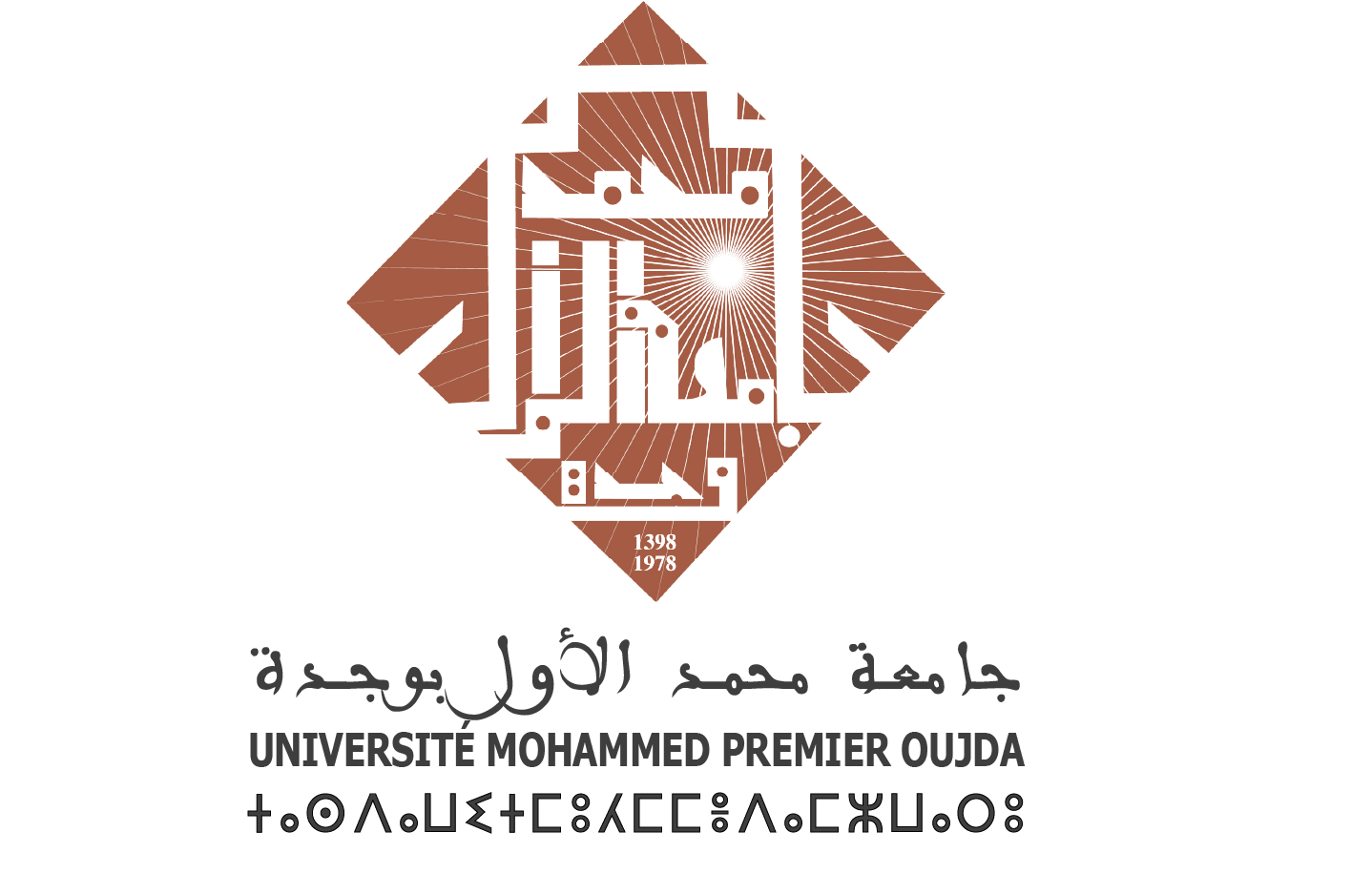 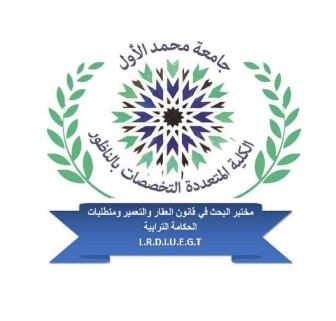 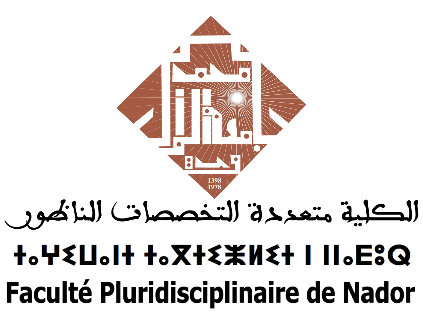 استمارة المشاركةالاسم الكاملالإطار العلميالمهنةمؤسسة الانتماءالعنوان البريدي الشخصيالعنوان الإلكترونيالهاتف المحمولمحور المداخلةعنوان المداخلةملخص المداخلة